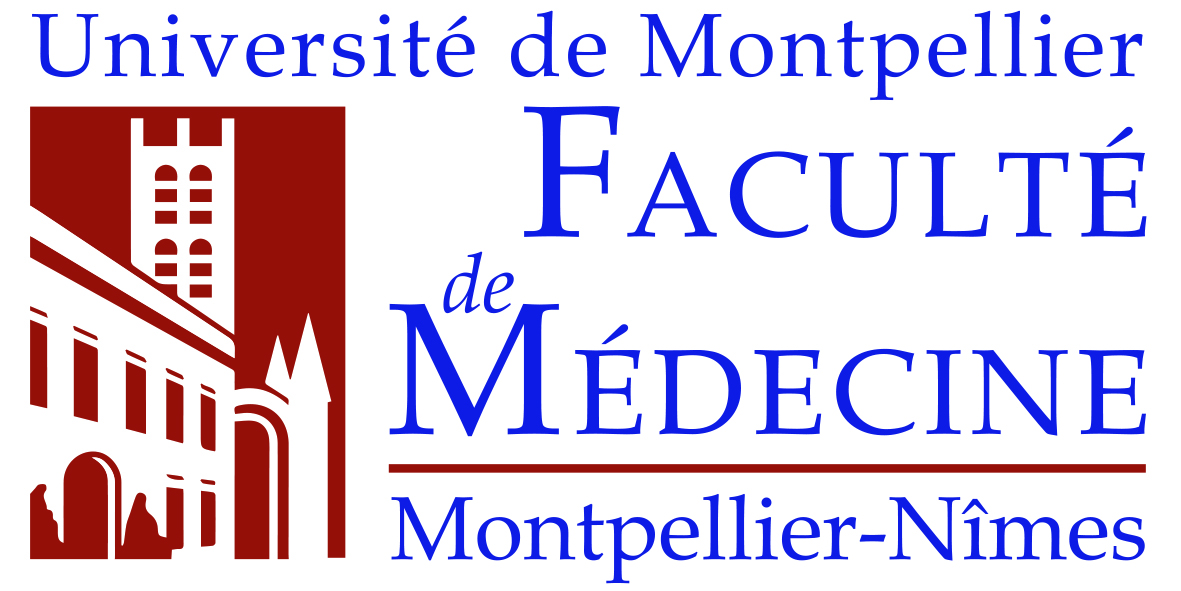 Scolarité 3ème cycle des études médicalesBureau DES Médecine GénéraleTél : 04 34 43 35 40 – Fax : 04 34 43 35 45Mail : karine.anterrieu@umontpellier.fr							Arrêté du 25/02/2016                                           Semestre n° ……..	     Du …………………………………………….20….                           Au …………………………………………….20….Avis du chef de service ou du Maître de stage référent (MSR)                                                       (SASPAS, Praticien, Gynéco-Pédia) : Avis favorable   Avis défavorable Signature et Cachet du Chef de Service                    Signature de l’Interne		         ou du MSRETABLISSEMENTNom : ……………………………………………………………………………..Ville : ………………………………………………………………………………Spécialité du service : …………………………………………………….Chef de service Nom/prénom : ………………………………………………………………ETABLISSEMENTNom : ……………………………………………………………………………..Ville : ………………………………………………………………………………Spécialité du service : …………………………………………………….Chef de service Nom/prénom : ………………………………………………………………INTERNENom (de jeune fille)  ……………………………………………..Prénom …………………………………………………………………Année du DES :    …………INTERNENom (de jeune fille)  ……………………………………………..Prénom …………………………………………………………………Année du DES :    …………INTERNENom (de jeune fille)  ……………………………………………..Prénom …………………………………………………………………Année du DES :    …………INTERNENom (de jeune fille)  ……………………………………………..Prénom …………………………………………………………………Année du DES :    …………INTERNENom (de jeune fille)  ……………………………………………..Prénom …………………………………………………………………Année du DES :    …………INTERNENom (de jeune fille)  ……………………………………………..Prénom …………………………………………………………………Année du DES :    …………INTERNENom (de jeune fille)  ……………………………………………..Prénom …………………………………………………………………Année du DES :    …………GRILLE D’EVALUATION : APTITUDES PROFESSIONNELLES Echelle d’évaluation : A = très bien, B = bien, C = assez bien, D = passabe, E =  mauvais (justifier)GRILLE D’EVALUATION : APTITUDES PROFESSIONNELLES Echelle d’évaluation : A = très bien, B = bien, C = assez bien, D = passabe, E =  mauvais (justifier)GRILLE D’EVALUATION : APTITUDES PROFESSIONNELLES Echelle d’évaluation : A = très bien, B = bien, C = assez bien, D = passabe, E =  mauvais (justifier)GRILLE D’EVALUATION : APTITUDES PROFESSIONNELLES Echelle d’évaluation : A = très bien, B = bien, C = assez bien, D = passabe, E =  mauvais (justifier)GRILLE D’EVALUATION : APTITUDES PROFESSIONNELLES Echelle d’évaluation : A = très bien, B = bien, C = assez bien, D = passabe, E =  mauvais (justifier)GRILLE D’EVALUATION : APTITUDES PROFESSIONNELLES Echelle d’évaluation : A = très bien, B = bien, C = assez bien, D = passabe, E =  mauvais (justifier)GRILLE D’EVALUATION : APTITUDES PROFESSIONNELLES Echelle d’évaluation : A = très bien, B = bien, C = assez bien, D = passabe, E =  mauvais (justifier)GRILLE D’EVALUATION : APTITUDES PROFESSIONNELLES Echelle d’évaluation : A = très bien, B = bien, C = assez bien, D = passabe, E =  mauvais (justifier)GRILLE D’EVALUATION : APTITUDES PROFESSIONNELLES Echelle d’évaluation : A = très bien, B = bien, C = assez bien, D = passabe, E =  mauvais (justifier)ABCDE1Connaissances théoriquesConnaissances théoriques2Aptitudes diagnostiquesAptitudes diagnostiques3Aptitudes thérapeutiquesAptitudes thérapeutiques4Aptitudes à l’urgenceAptitudes à l’urgence5Hygiène / PropretéHygiène / Propreté6Relations avec les patientsRelations avec les patients7Ponctualité, assiduitéPonctualité, assiduité8Présentation orale de dossiersPrésentation orale de dossiers9Intégration dans l’équipe de soinsIntégration dans l’équipe de soins10Acquisitions au cours du stageAcquisitions au cours du stageObservations éventuellesObservations éventuellesObservations éventuellesObservations éventuellesObservations éventuellesObservations éventuellesObservations éventuellesObservations éventuellesAspects positifs : ……………………………………………………………………………………………………………………………………………………..………………………………………………………………………………………………………………………………………………………………………………..Difficultés rencontrées : ………………………………………………………………………………………………………………………………………………………………………………..Aspects positifs : ……………………………………………………………………………………………………………………………………………………..………………………………………………………………………………………………………………………………………………………………………………..Difficultés rencontrées : ………………………………………………………………………………………………………………………………………………………………………………..Aspects positifs : ……………………………………………………………………………………………………………………………………………………..………………………………………………………………………………………………………………………………………………………………………………..Difficultés rencontrées : ………………………………………………………………………………………………………………………………………………………………………………..Aspects positifs : ……………………………………………………………………………………………………………………………………………………..………………………………………………………………………………………………………………………………………………………………………………..Difficultés rencontrées : ………………………………………………………………………………………………………………………………………………………………………………..Aspects positifs : ……………………………………………………………………………………………………………………………………………………..………………………………………………………………………………………………………………………………………………………………………………..Difficultés rencontrées : ………………………………………………………………………………………………………………………………………………………………………………..Aspects positifs : ……………………………………………………………………………………………………………………………………………………..………………………………………………………………………………………………………………………………………………………………………………..Difficultés rencontrées : ………………………………………………………………………………………………………………………………………………………………………………..Aspects positifs : ……………………………………………………………………………………………………………………………………………………..………………………………………………………………………………………………………………………………………………………………………………..Difficultés rencontrées : ………………………………………………………………………………………………………………………………………………………………………………..Aspects positifs : ……………………………………………………………………………………………………………………………………………………..………………………………………………………………………………………………………………………………………………………………………………..Difficultés rencontrées : ………………………………………………………………………………………………………………………………………………………………………………..